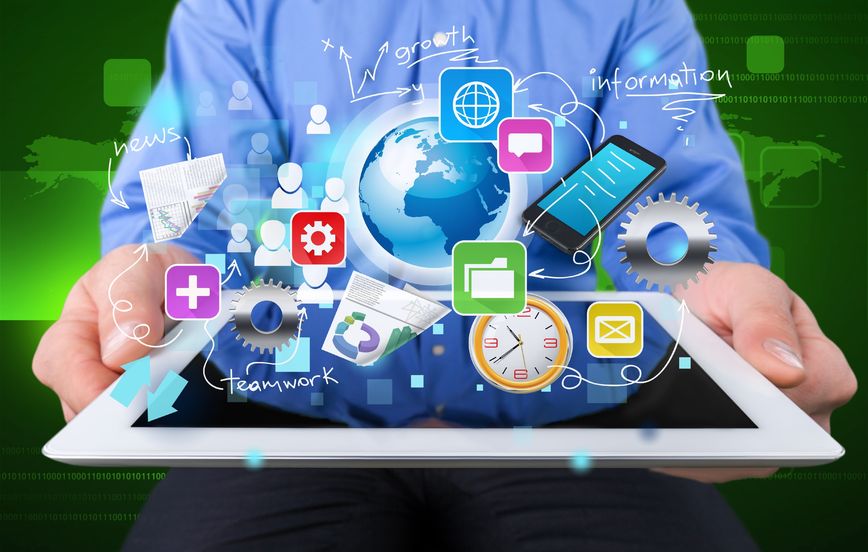 OL’objectif est de se mettre en projet dans le cadre de la réalisation d’un projet numérique à l’école primaire (pour l’école, un cycle, un niveau de classe…) faisant usage de tablettes numériques (Ipad ou autres).Intitulé et description succincte du projet.Objectifs pédagogiques, références aux programmes, compétences évaluées…Quelles sont les contraintes matérielles et financières ? Quelles sont les solutions proposées pour lever ses contraintes ?Ressources humaines, formation, gestion…Quelles sont les solutions proposées pour lever ses contraintes ?Étapes de mise en place du projet, planification…